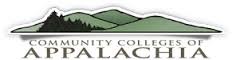 Interested in Workforce Development?Do you want to learn more about Workforce Development?  Does your college seek to improve its workforce training?  AACC’s Workforce Development Institute (WDI) at the                            Hyatt Regency Jacksonville Riverfront, Jacksonville, FL, January 26-29, 2022, is there to assist!  Depending upon the availability of grant funding, CCA may assist you in attending WDI.Working in partnership with the Appalachian Regional Commission (ARC) and the American Association of Community Colleges (AACC), CCA plans to provide grants for a limited number of CCA presidents who have not recently attended WDI to do so. Priorities for selecting colleges to participate will be: colleges(1) with a newly appointed president,(2) at which the current president has not participated in WDI during this presidency, (3) according to the appropriate ARC FY 2022 state table, County Economic Status and Distressed Areas (by state) in Appalachia, which serve at least one county which is Distressed or an area that is Distressed (Click on the link below to locate your state and the appropriate data:),County Economic Status and Distressed Areas by State, FY 2022 - Appalachian Regional Commission (arc.gov)(4) according to this same table, which serve at least one county which is At-Risk or an area that is At-Risk.  At WDI the participants will have the opportunity to enjoy and be expected to participate in the following:Reserved seating at meal functionsPrivate meeting of CCA/CCA eligible participantsPrivate meeting of CCA/CCA eligible participants with funders, federal staffInformal opportunities to networkThe $1,920 grant will cover The WDI conference registration fee of $800 which CCA will pay directly to AACC for the participant to attend WDIA stipend of $1,120 will be issued to the participant or his or her college following travel to the conference to offset the cost of the individual’s travel, meals, and lodging.To be considered to participate, the president must provide all information requested on the required application form (to access the form, click here) confirming that for 2021-2022 his or her college is currently a CCA member or is in the process of joining CCAcertifying that his or her college is an AACC memberproviding CCA the information needed for the WDI registrationsharing information about when the president last participated in WDIagreeing to participate in the special events for CCA members agreeing to abide by the AACC Conference Code of Conductdeclaring that within a week after the closing of WDI, the participant will submit an email verifying attendance at WDI and requesting the $1,120 stipend agreeing to attend the conference or reimburse CCA for the registration fee paid to AACC for the WDIacknowledging that CCA’s sponsorship is dependent upon availability of grant funds